30 мая в ДОУ прошел выпускной фестиваль в группе раннего возраста «Бабочка». На мероприятии педагог – психолог детского сада Скачилова Л.Н. беседовала с родителями о результатах адаптации детей к детскому саду, мамы и папы высказали свое мнение о том, как их детки привыкали к садику, какие были трудности и что дети приобрели и чему научились за этот год. Кроме этого на празднике выступили и сами малыши: они танцевали, пели песни, рассказывали стихи и познакомились со своими новыми воспитателями. В заключении все воспитанники получили сладкие подарки и воздушные шарики.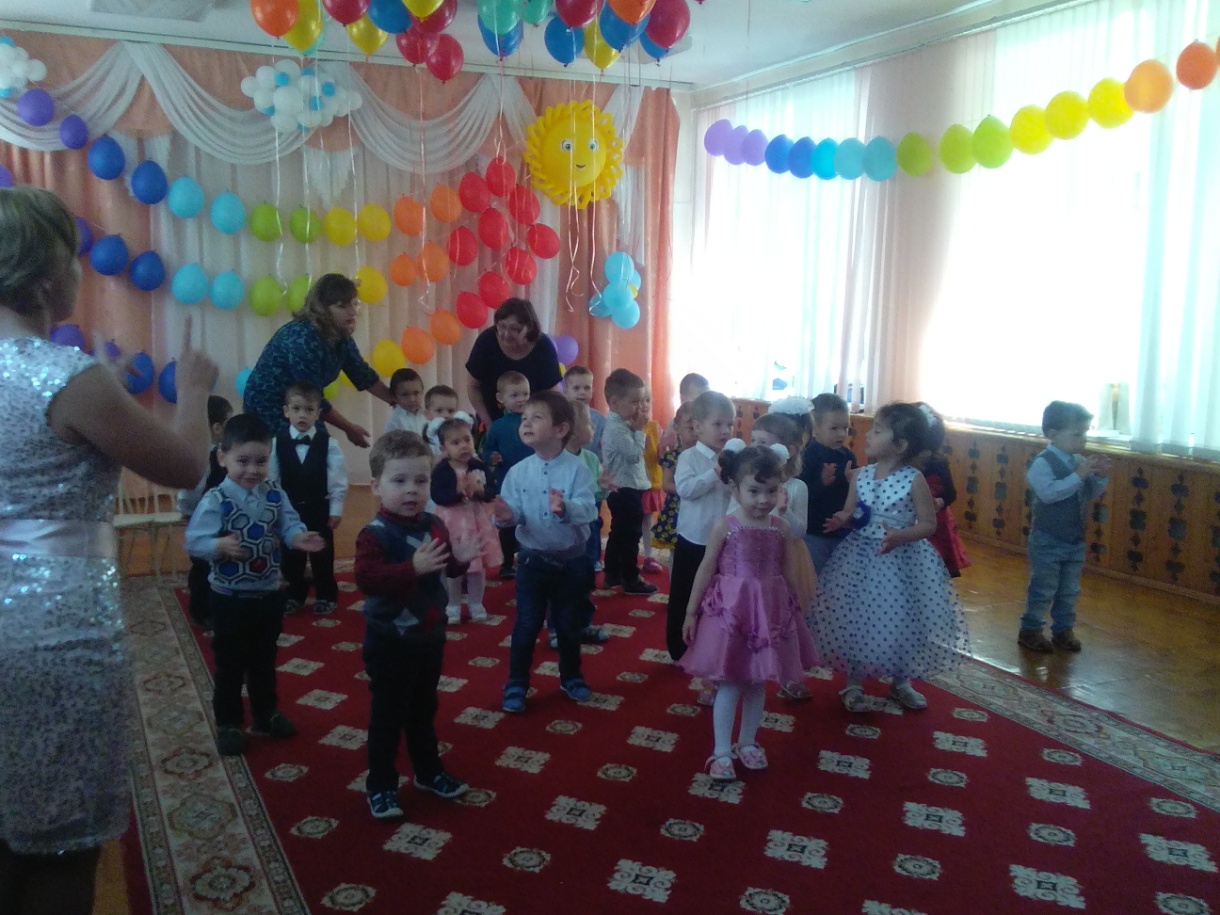 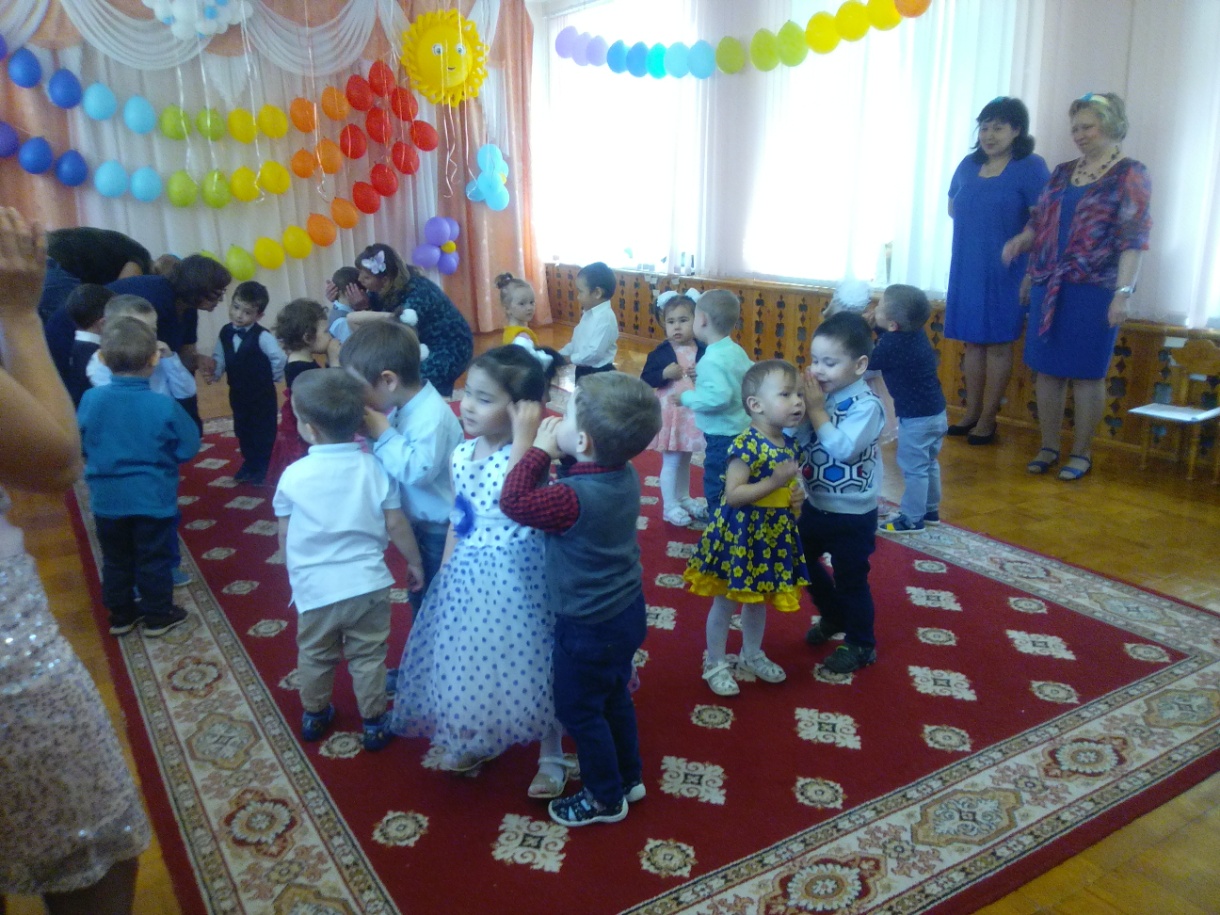 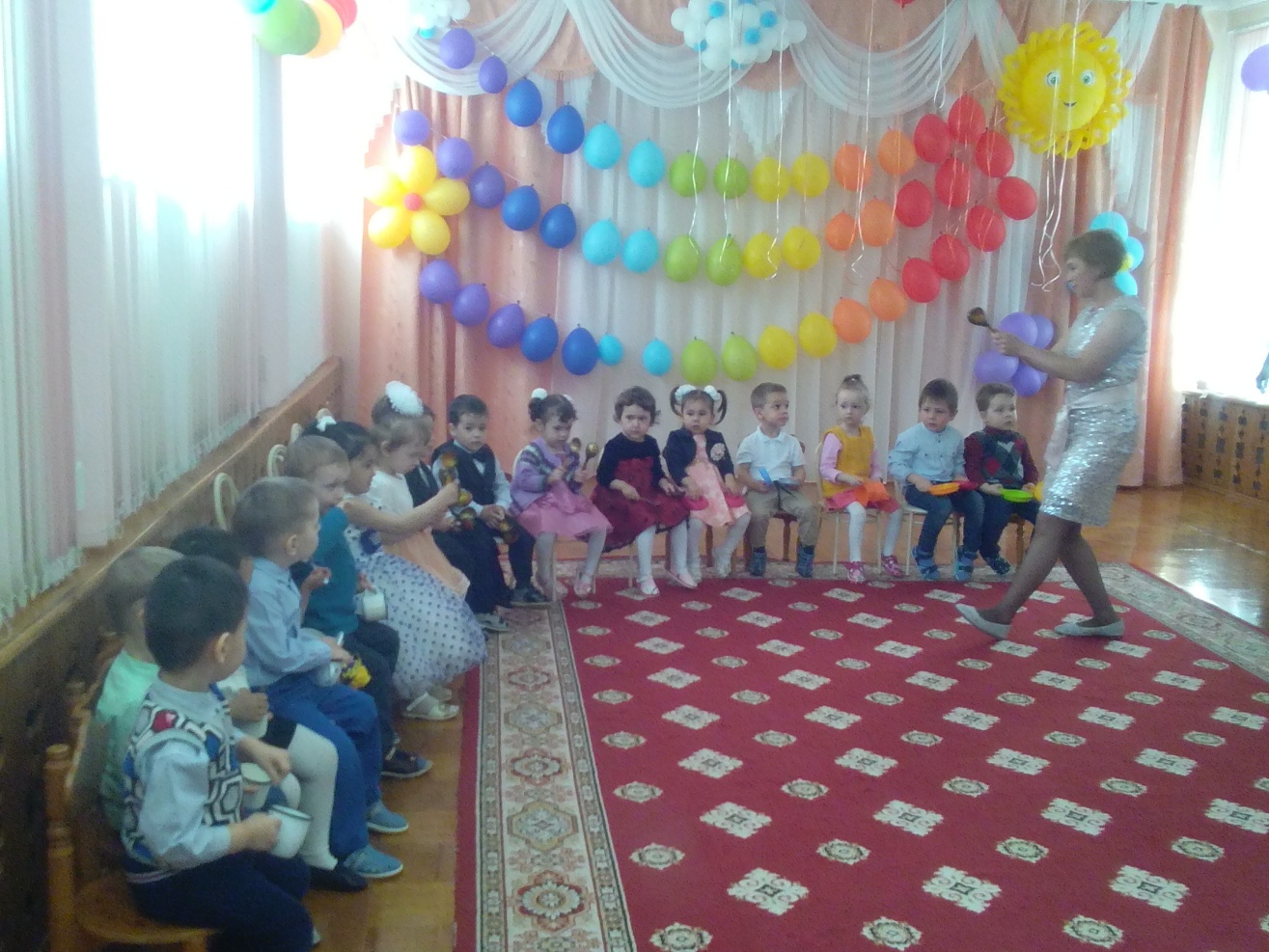 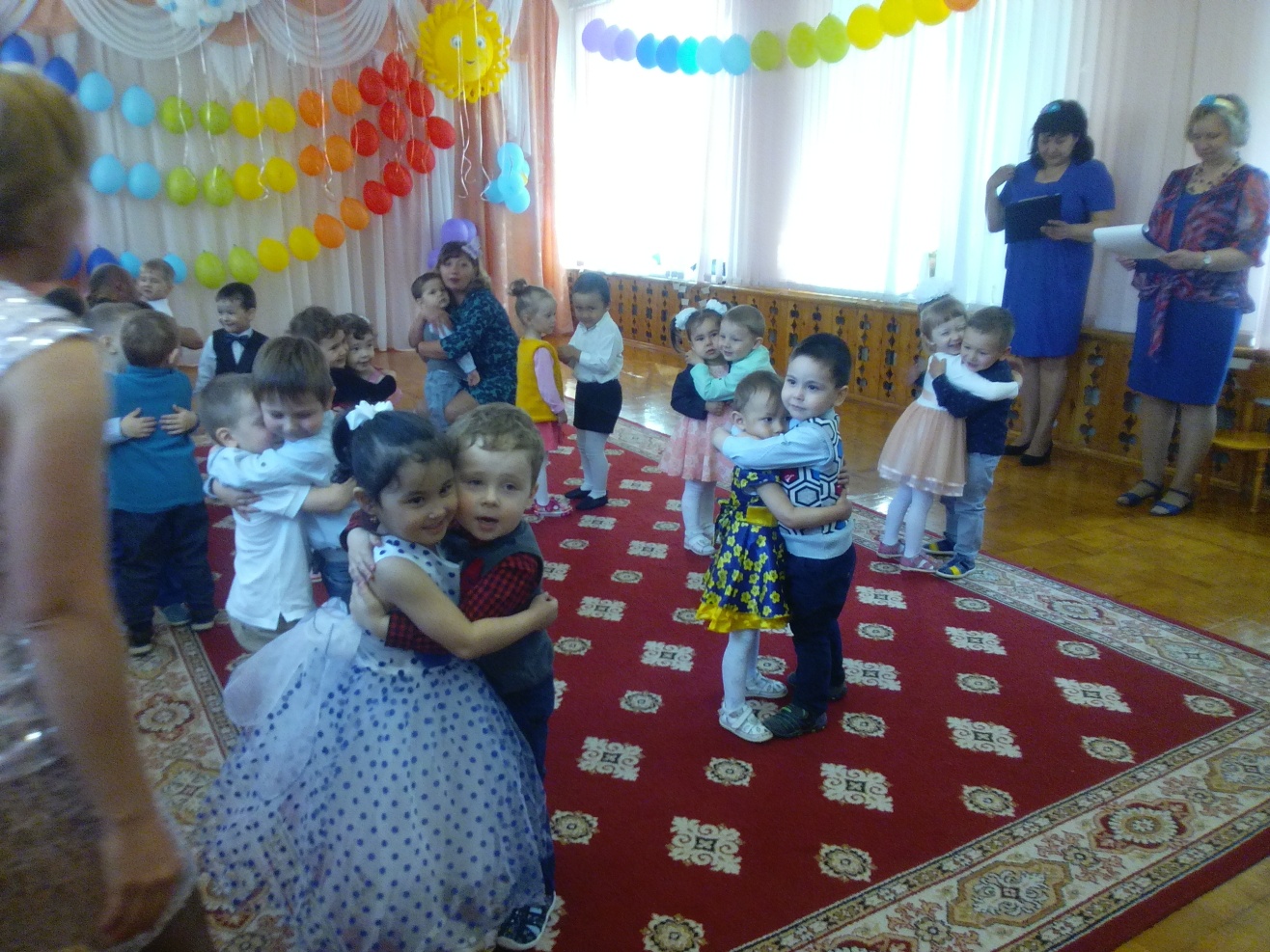 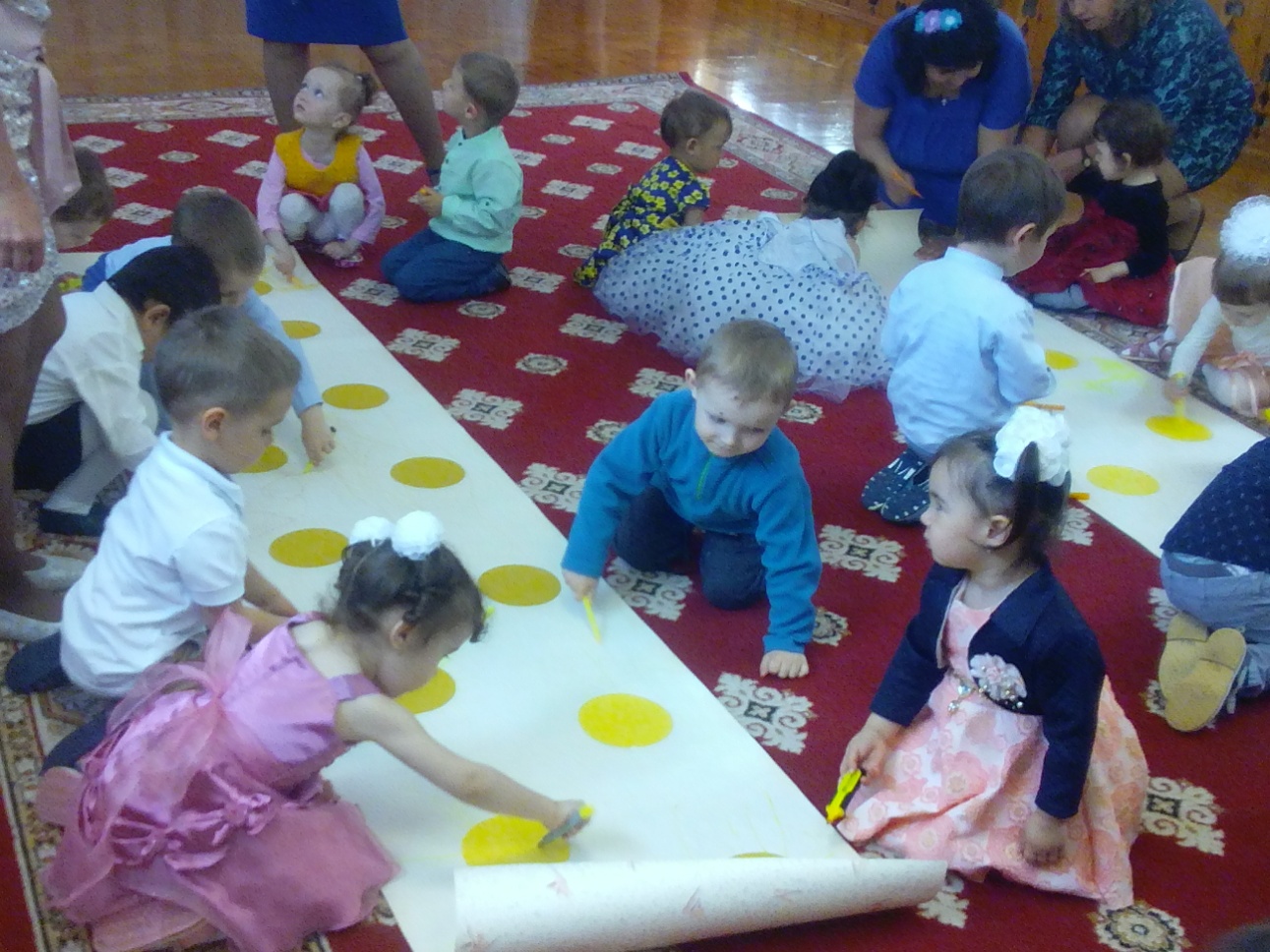 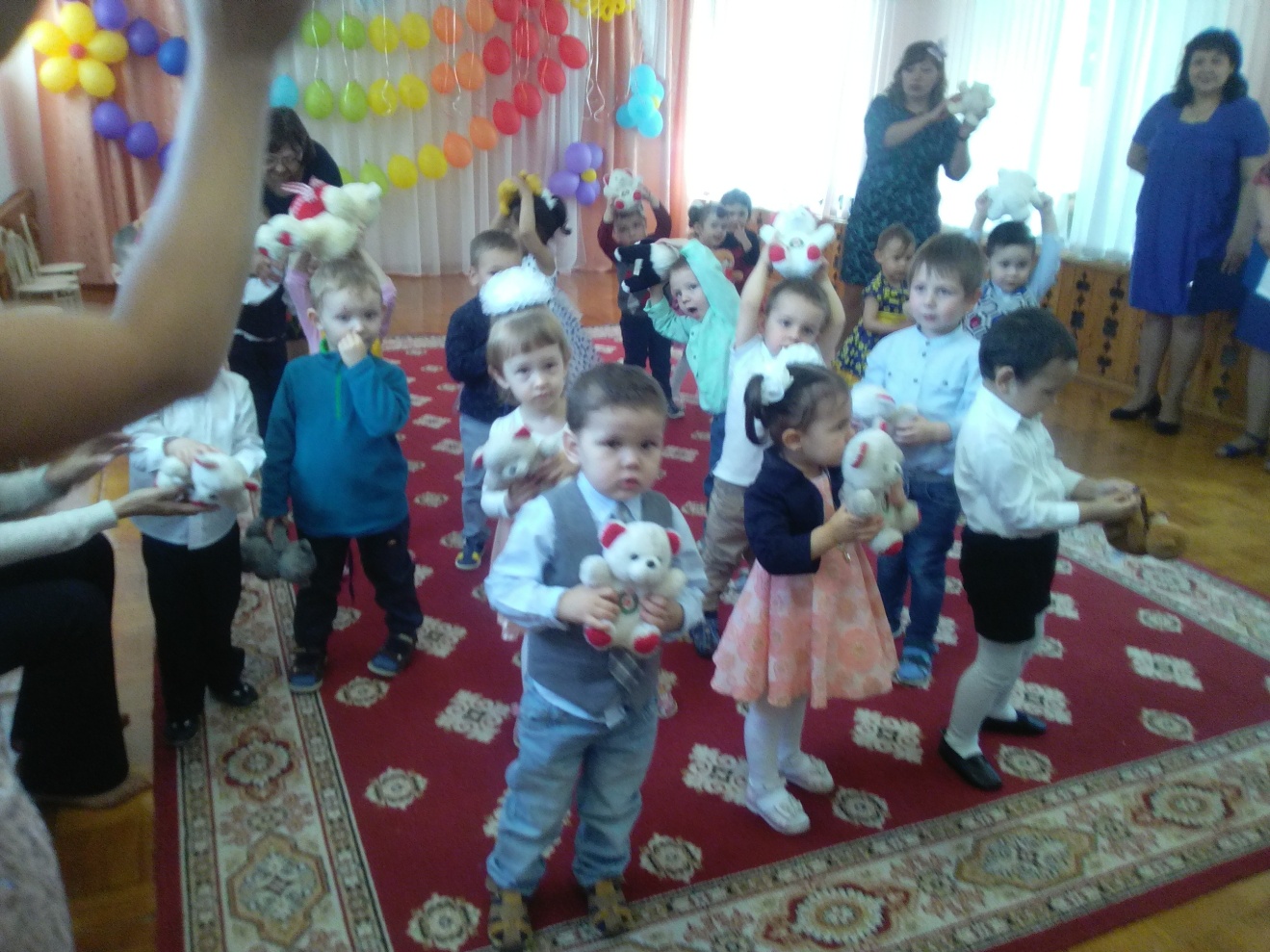 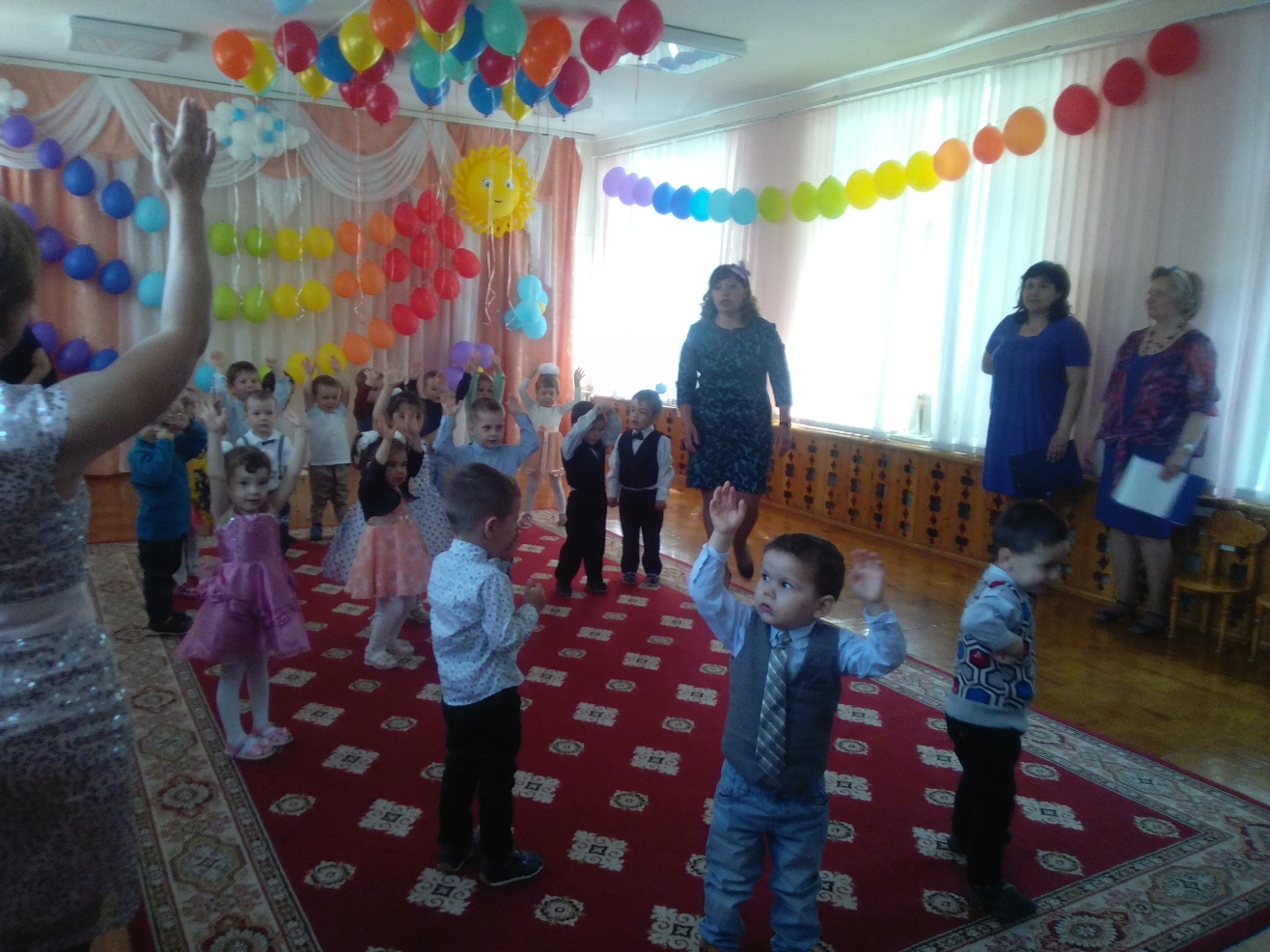 